3rd IEEE International Conference on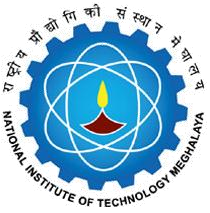 Energy, Power and Environment(Towards Clean Energy Technologies)March 05 – 07, 2021National Institute of Technology Meghalaya, Shillong, Indiahttp://icepenitm2020.org/ICEPE 2020 Sponsorship ProposalThe following attachments along with the proposal form should be mailed to the Organizing Chairs, at icepe2020@nitm.ac.in:1. Payment receipt, 2. Soft copy the Logo, 3. Any other supporting documents(Authorized Signatory with Date and Seal)1. Name of the organization/company:2. Address of correspondence with city, state and postal code:3. Organization email (with web link)4. Organization contact number:5. Contact person name and designation (with e-mail and phone No.):6. Type of Sponsorship:Platinum  /  Gold  /  Silver  /  Bronze  /  Other     (Tick any one)7. Sponsorship Amount:8. Payment details 